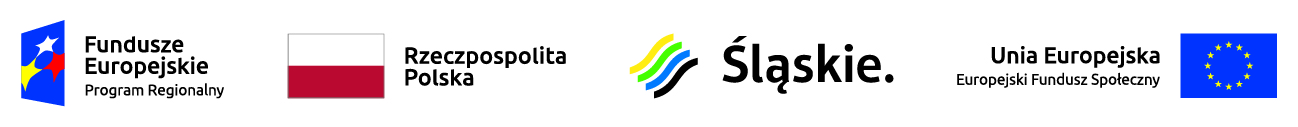 Nasza szkoła uczestniczy w  Projekcie „Szkoła otwarta na wiedzę – etap II”. Celem głównym projektu jest podniesienie jakości oferty edukacyjnej 10 mikołowskich szkół podstawowych w okresie VI 2018 – VI 2019. Projektodawcą jest Gmina Mikołów. 
Realizacja projektu wpłynie na poprawę jakości kształcenia poprzez przeprowadzenie zajęć rozwijających specyficzne umiejętności/ kompetencje kluczowe niezbędne na rynku pracy oraz poprzez doposażenie pracowni przedmiotowych i zakup dostosowanych do specyfiki zajęć specjalistycznych pomocy dydaktycznych oraz sprzętu TIK. Uczniowie/ uczennice ze specjalnymi potrzebami edukacyjnymi oraz uczniowie młodsi, poprzez dostosowanie oferty edukacyjnej do ich potrzeb i umożliwienie im udziału m.in. w zajęciach specjalistycznych, będą mieć możliwość nadążenia za wymogami nowej podstawy programowej. Rozwijanie kompetencji kluczowych wśród uczniów/ uczennic będzie prowadziło do ich efektywnego wejścia na rynek pracy w przyszłości.W ramach projektu odbywają się  następujące zajęcia:
dla uczniów młodszych
zajęcia wspierające rozwój motoryki małej
zajęcia prowadzone metodą Dobrego Startudla uczniów ze specjalnymi potrzebami  rozwojowymi i edukacyjnymi
zajęcia wspierające rozwój motoryki dużej kl. IVzajęcia wspierające logiczne myślenie (szachy) kl. IVzajęcia matematyczne kl. IV
zajęcia matematyczne kl. V
zajęcia matematyczne kl. VI
zajęcia matematyczne kl. VII
zajęcia matematyczne kl. VIIIzajęcia przyrodnicze kl. V-VI
zajęcia przyrodnicze kl. VII – VIII

zajęcia lingwistyczne kl. IV
zajęcia lingwistyczne kl. V - VI
zajęcia lingwistyczne kl. VII – VIIIzajęcia informatyczne kl. VI – VIIIzajęcia z psychologiem kl. IV - VI
zajęcia z psychologiem kl. VII - VIII